Elections CodeUniversity of Iowa Undergraduate Student Government Last Updated Summer 2020 (I) Authority and Duties of the Student Elections Commissioner   The Student Elections Commissioner (hereafter “the SEC”) derives its authority from the Undergraduate Student Government (hereafter “USG”) Constitution and Bylaws and the Student Judicial Court Bylaws.   The SEC has original jurisdiction over enforcing all rules, hearing all infractions, and answering all questions arising out of election procedure. The rules are set forth by the Elections Code. The SEC will hear all cases of election irregularities, discrepancies and violations of election rules. The SEC has the authority to amend the Election Code, which must then be adopted by a majority vote of the Student Senate.  The Student Elections Commissioner is responsible for overseeing the election process in accordance with the rules established in the Election Code. This includes creating and implementing the election calendar, hosting candidate interest meetings, planning candidate debates, maintaining the elections website, posting ballot information, and certifying election results.  With respect to the complaints, the SEC shall review complaint filings, notify parties of filings and decision, schedule hearings, and post filings on the elections’ website. The SEC must approve any penalty issued by the Election Complaint Board. The SEC will enforce all rules regarding campaign materials.  Should a candidate ask the SEC for clarification on the Election Code that is relevant to all candidates, the answer will be shared to all candidates.  (II) Definitions  Candidate shall be defined as any currently registered University of Iowa student whose completed petition has been certified by the SEC in consultation with the Office of the Registrar. A candidate may run for one of the following offices: President, Vice President, or Senator.  Executive Ticket shall be defined as any two candidates running as one for the positions of President and Vice President.Senatorial Ticket shall be defined as a collective of at least two and up to 20 senatorial candidates working together as one party.Independent shall be defined as a Senator elected at-large with no ticket affiliation. There are 7 Senate seats reserved for Senators with no ticket affiliation.Campaigning shall be defined as:    An act done by a candidate and their adherents to obtain a majority or plurality of the votes cast.  Running for office.  The promotion of candidacy for office done in such a way that is meant to secure definite support from the voting population.  Ticket Formation: Occurs prior to the candidacy announcement. Informal, exploratory meetings of potential running mates to discuss platform creation and campaign operations. Also includes speaking to potential constituents about the constituent’s priorities and concerns.  Candidacy Announcement: Any formal declaration of running for an elected USG position. This includes the campaign’s identifying information or platform.  Adherent shall be defined as a person who—with the consent of the ticket—works for, provides services for, volunteers for, or donates in-kind donations to a candidate or party. An adherent is more than a mere voter or supporter.  Instant Run-off Voting is a voting method used when more than two candidates or tickets run in an election. Voters rank the candidates or tickets in order of preference. In the first round of voting, each voter’s top choice is counted, with the candidate or ticket receiving the fewest votes being eliminated. The votes for the eliminated candidate or ticket are redistributed in subsequent rounds of voting until one candidate or ticket has achieved a 50% plus one majority of votes.  Plurality voting is a voting method by which each voter is allowed to vote for only one candidate or ticket. The candidate or ticket receiving the most votes wins, regardless if a 50% plus one majority was achieved.  In-Kind Donation is defined as donations of materials, services, etc. that otherwise would have been purchased. In-kind donations must be accounted for at their fair market value.  Personal Correspondence shall be defined as any form of person-to-person communication, not copied in mass or numerously duplicated, and not in violation of rules set forth in the University of Iowa Student Election code.  Frivolous Complaint is one that fails to meet the requirements of standing, timing, identification of party, and alleged violation. Standing -- Complainant must be a student, faculty member, or staff member. Timing -- Complaints must be filed within 24 hours of the violation. Identification of Party -- the specific respondent (candidate or ticket) must be identified. Alleged Violation -- Complaint must identify what violation of the election rules allegedly occurred.Ticket Liaison is a single candidate on a ticket designated to be the point of contact between the ticket and SEC. (III) Ballot and Petition Procedures  The SEC must provide public notification of all deadlines and procedures.  All interested candidates must attend all mandatory meetings, as determined by the SEC, before the start of the campaign that will cover the code, procedures for election, etc.Ballot    1. Candidates for the executive ticket shall run as an entity consisting of the following positions:    President  Vice President  Candidates may only run on one ticket.   Candidates may not simultaneously run for more than one position in USG with the exception of the Director of Operations.  The ballot will not reference any current national political party.  Ticket names:  May include the word “party.” Must be approved by the SEC prior to the approved candidate meeting.Shall be introduced by the SEC at the approved candidate meeting.  Candidate placement on the ballot is randomized by the online voting system.  Names will appear on the ballot as listed on the petition. These names will be verified at the mandatory meeting.  Petition  1. Only the official petition distributed by the SEC will be accepted for verification.  a.   The SEC will make the petition available no later than the date of the first   formal candidate interest meeting.   The executive ticket’s petition shall be accompanied by no fewer than 200 undergraduate student names, signatures, and the complete student ID numbers.  There must be 200 student signatures. Any less, the candidate will not be placed on the ballot.  Only the current registered undergraduate University of Iowa students may sign the petition.  The senatorial petition for each individual senatorial candidate shall be accompanied by no fewer than 75 undergraduate student names, signatures, and the complete student ID numbers from the undergraduate body.  There must be 75 valid student signatures. Any less, the candidate will not be placed on the ballot.  Only the current registered undergraduate University of Iowa students may sign the petition.  The petitioning candidate’s name must be declared on each page of the petition.  All candidate petitions affiliated with a ticket shall be turned in as one complete packet for each ticket to the Center for Student Involvement & Leadership (157 IMU) no later than two weeks after the second formal candidate interest meeting. CSIL will merely collect the petitions and all validation will be carried out by the SEC in conjunction with the Office of the Registrar.   All candidates must be in and maintain good academic and non-academic standing with the university. The university will verify all candidates’ standing before the candidates are officially placed on the ballot.   The SEC, in conjunction with the Office of the Registrar, will validate all petitions before the candidates are officially placed on the ballot.  Candidates with invalid petitions will be notified by the SEC Appeals must be filed in writing within 24 hours of notification from SEC and submitted by email to the SEC.  SEC must respond to all appeals of an invalid petition within 24 hours.  The SEC will officially announce all approved candidates and tickets at the approved candidate meeting.  An individual senatorial candidate may change ticket affiliation until the end of the Approved Candidate Meeting with the written consent from the liaison of the ticket the candidate is joining. An individual senatorial candidate running with a ticket may become an Independent Senator until the end of the Approved Candidate Meeting with written confirmation of notice from the liaison of the ticket the candidate is leaving.  A senatorial candidate running as an Independent Senator may join a ticket through the end of the Approved Candidate Meeting with written consent from the ticket liaison. If a vacancy occurs in one of the two positions in an executive ticket, an approved senatorial candidate may fill the vacant position through the end of the Approved Candidate Meeting with written notice delivered to the SEC. Extenuating circumstances in affiliation changes will be determined at the discretion of the SEC and USG Advisor. (IV) Debates  The SEC shall organize all official debates for the USG elections.   At least one official USG Presidential and one official USG Vice Presidential debate must be conducted. If only one Executive Ticket is running, the SEC shall conduct a Presidential and Vice-Presidential forum in place of a debate.  The current USG president will create a list of three nominees for the position of independent moderator for each debate. The SEC shall investigate and select one moderator from the list. The same person may moderate both debates.  The debate will be conducted with fairness, candor, and decorum and supported by facts and arguments founded in reason.   Organizations not affiliated with USG or SEC may hold unofficial debates.  For the official USG forums or debates, the SEC and their assistant shall prepare questions. All current undergraduate students may submit debate questions to the SEC via email for consideration until 24 hours prior to the debate.   The moderator, location, format, date and time of the debates, as determined by the SEC, will be made public at least one week prior to the debate.   (V) Campaign Spending  The maximum campaign spending limit for an executive ticket is $600, including in-kind donations. All senatorial tickets will start out with a budget of $200 and for every additional member added to the ticket shall receive an additional $100 to the limit of $2,000 including in-kind donations. All senatorial tickets will start out with a budget of $300 and for every additional member added to the ticket shall receive an additional $100 to the limit of $1,500 including in-kind donations. Budgets will be based on the number of candidates on a ticket at the end of the Approved Candidate meeting. Any senator running as an independent may spend up to $150 on their campaign, including In-Kind donations. Candidates are required to keep track of all expenditures. A Campaign Finance Record will be available to candidates online on the Elections website, located at the location designated by the SEC and all expenditures must be recorded on the financial record. The financial record and all campaign receipts are due to the SEC at the conclusion of the voting period or within 24 hours of a request from the SEC.Donations of materials or donations of professional services by a source not running on the ticket must have their value reported to the SEC on the Campaign Financial Record as an “In-Kind” donation.All materials and/or professional services, whether donated or purchased, must be declared at their present fair market value.  Previously owned material used for campaigning with a present fair market value of over $10 must be declared whether sought or offered.    Some additional materials that do not require reporting in the Campaign Financial Record include widely owned items such as tables, speakers, and consumer grade personally owned electronic devices.  Exceptions and clarifications shall be made at the discretion of the SEC.  Personal discounts are not acceptable unless available to the general public (for example a store coupon or student discount).   A candidate is allowed to accept a discount for materials and/or services rendered. If the discount is not available to all candidates running, it must be recorded at its fair market value.  Promotions obtained through partnerships with businesses during the campaign period are allowed if the general public can benefit from or take part in any resulting discounts or other promotions.    Candidates and Tickets may not contact representatives from businesses or organizations until their petitions have been verified by the SEC.   (VI) Election Timeline  The SEC shall release the official election calendar for the current election year before the first day of the spring semester.  The candidate interest meetings shall be held by the SEC during the spring semester.  The SEC shall provide the first public notification of the first candidate interest meeting at least two weeks before the first candidate interest meeting.  Petitions will be available beginning on the date of the first candidate interest meeting. Candidates may complete petitions beginning on the date of the first candidate interest meeting.  The SEC shall hold a second candidate interest meeting (Two) weeks after the first candidate interest meeting.   Candidates who attended the first candidate interest meeting are not required to attend the second candidate interest meeting.   Executive tickets shall be announced by the SEC at the approved candidate interest meeting Petitions must be submitted to the CSIL office no later than ten days after the second candidate interest meeting.   The SEC shall notify candidates of petition validation prior to the approved candidate meeting. An approved candidate meeting shall be held by the SEC during the spring semester.The SEC shall provide the first public notification of the approved candidate interest meeting at least two weeks before the approved candidate meeting.   The SEC shall announce all approved candidates and tickets at the approved candidate meeting.  The designated campaign period will commence the Sunday immediately following the university-designated spring break at 8 pm.  The election shall conclude on the second Thursday after the commencement of the campaign period.  Election Voting shall begin the Monday before the second Thursday of the end of the campaign period. Election results shall be announced upon the completion of complaint processes, financial report verifications, and vote certification.  (VII) VotingOnline polling will be the only available forum for voting in student body elections.   Voters shall not be required to submit a vote for every open position, branch, or referenda on the ballot in order to cast a vote.  The tabulation of votes will be carried out by the SEC. The Presidential Election will be conducted using instant run-off voting. The final results will be certified and announced by the SEC.  In the case of a tie there will be a run-off election between the tied candidates. The election will be conducted online by the SEC.    There will be an additional campaign period for the tied candidates, to be established and monitored by the SEC.   Senatorial elections will be conducted using a plurality vote.  All the 30 senators with the highest number of votes who reach a threshold of 10% of the votes cast in the election will win seats in the Student Senate, regardless of party affiliation.   If fewer than 30 total senators reach the 10% threshold, the resulting vacant seats will be filled by the Internal Affairs Committee in the fall.   The seven independent candidates with the highest number of votes will win the reserved independent seats. The highest vote-receiving independent candidates must receive a threshold of 5% of the total votes cast in the election to secure their seats in the Student Senate.  More than seven independents may be elected if more than seven independents receive higher vote counts than the lowest ticket-affiliated senator.   If less than 7 independent senators are elected, the resulting vacant seats will be filled by the Internal Affairs Committee in the fall.  (VIII) Accessibility IT Accessibility Policy  Provide additional descriptive text (alternate, or “ALT” text) for all images, and especially those that convey information.  Captions must be provided for all videos that include speaking.Candidates may use the University of Iowa IT Accessibility Policy, (https://itaccessibility.uiowa.edu/home), as a resource to achieve accessibility goals.  Physically accessible locations for events  There should be a good faith effort to hold campaign events in locations that are physically accessible to persons using wheelchairs and similar medical equipment.  Accessibility statement  All events shared online and posted in flyers must be posted and shared with the University of Iowa accessibility statement, which can be found below. The contact listed in the statement must assume responsibility for requested accommodations and deliver on those requested accommodations.  "Individuals with disabilities are encouraged to attend all University of Iowa-sponsored events. If you are a person with a disability who requires a reasonable accommodation in order to participate in this program, please contact (insert: the sponsoring department or contact person) in advance at (insert: telephone number and email address)."  (VIII) Prohibited Campaign Practices Any violation of the USG Election Code will result in a sanction of demerits depending on the violation and severity. One demerit will result in the reduction of total votes for responsible candidate(s) by 3%. The Elections Complaints Board will determine who is responsible.  The Elections Complaints Board (ECB) reserves the right to administer a sanction of zero demerits to serve as a warning to the responsible candidate(s).  The following campaign practices by tickets, candidates, and adherents are prohibited and sanctions are outlined:   Early campaigning, including:  Disclosure of campaign information such as ticket names, slogans,     and formalized platforms prior to the designated time   Private conversations between ticket members and potential ticket members does not constitute early campaigning.  This includes potential platforms, ticket and candidate names, slogans, logos, etc. Anything can be discussed so long as it is not shared beyond recruited or potential ticket member.  Improper advertisement of kick-off events, including:  Mislabeling of online events   Advertisements may only take the form of an internet event with the title “USG Election Kick-Off Party”  Creating more than one event per ticket Early publication of kick-off events  Campaign kick-off events may be advertised one week prior to campaign commencement. The following information may not be disclosed prior to the kick-off event or included in the event page: Platform initiatives, ticket names, ticket slogans  Public distribution of campaign materials requiring SEC approval through any physical or digital medium prior to receiving SEC approval  Personal correspondence needs no prior approval by the SEC Personal correspondence shall be defined as any form of person-to-person communication, not in violation of rules set forth in the Elections Code.   Clothing, hats, or other apparel must be acquired from the approved list of sustainable vendors and submitted to the SEC for verification.  Sanction - 3±3 Demerits  Violations on campaign materials, including:   Unauthorized posting of physical and online campaign materialsDestruction of campaign materials   Creation of unauthorized websites   Campaigning in the USG Office (Suite 260B IMU)   Failure to remove campaign materials, including electronic campaign material but excluding past social media posts from public areas by 11:59PM on the second Thursday of the campaign period unless under the regulation of Cambus, University Housing, or any other Academic/Non- Academic buildings and spaces   Sanction - 3±3 Demerits   Failure to comply with the accessibility requirements Sanction - 3±3 Demerits Unauthorized endorsements   Individual candidates may not endorse tickets and tickets may not endorse individual candidates on behalf of the ticket. Individual candidates may endorse other individual candidates. Sanction - 2±2 Demerits  Use of USG and affiliated LISTSERVs.  Campaign material cannot use the Undergraduate Student Government logo or image without the written consent of USG.Campaign material cannot use the Tiger Hawk, Hawkeye logo, or any trademarked/licensed image without all necessary licensing and copyright approval.   Campaign material cannot include any endorsements unless an endorsement form has been submitted.  The necessary University authority must approve use of any University property.Sanction - 2±2 Demerits    Candidates are required to adhere to University policies in their campaigning practices, including the guidelines distributed by the following:    University Housing & Dining  Cambus  Iowa Memorial Union  Other Academic/Non-Academic buildings and spaces  Sanction - 2±2 Demerits    Candidates shall adhere to the following guidelines regarding student organizations:    To claim support, candidates must submit to the SEC via email a completed Student Organization Support Form signed by a principle representative of that Student Organization.  If a student organization wishes to internally give support to a candidate, they may do so through an email to the organization’s Listserv or mailing list.  Campaigns may not receive private business endorsements from barsThe status of an establishment as a bar will follow the zoning code of the City of Iowa City  Sanction - 2±1 Demerits  Overspending of campaign funds   Sanction - 4±4 Demerits  Prohibited use of social media, including:   Altering and or using an existing social media network as a primary medium for campaigning. This includes, but is not limited to, changing twitter handles with followers created under false pretenses.Sanction - 2±1 Demerits    Bribery I, defined as:   Giving or receiving money in exchange for votes   Sanction - 3±2 Demerits    Bribery II, defined as:   Promising a position in exchange for votes for or against any candidate   Sanction - 4±2 Demerits  Falsification of campaign documents   Sanction - 8±2 Demerits  Harmful of malicious behavior, defined as:   Intentionally ruining an opponent’s campaign irreversibly or maliciously   Sanction - 4±3 Demerits  Harassment against candidates, parties, adherents, or voters as defined in the Student Code of Conduct   Sanction - 8±2 Demerits  Election day procedure violations  Voter coercion, including:  Interfering or attempting to interfere with a voter when marking a ballot. Inducing voters to show or state who they voted for   Forcibly soliciting votes is prohibited. Forcibly soliciting votes in person is defined as:    Handing an individual an electronic device with the explicit intent of getting them to vote on campus  Participating in voter intimidation  Voting on behalf of another individual   Sanction - 3±3 Demerits Accumulation of 10 demerits shall result in disqualification.It shall be the duty of the candidates to police their own campaign.  The SEC shall enforce all rules regarding campaign materials.  (IX) Violations Procedures  Complaints  Any student, faculty, or staff member may file a complaint.  Complaint forms will be available on the election website.   Complaints must be in writing and scanned and e-mailed to the SEC or to an e-mail address designated by the SEC. Verbal complaints will not be accepted.    Complaints must contain the following:   Name of the candidate, ticket, and/or individual who allegedly committed the violation;   Brief description of the alleged violation, including date and time of the incident and reference to the relevant provision(s) of the SEC Code, USG By-Laws, or other provisions prescribing guidelines for elections.  Complainant’s printed and signed name;   Whether complainant wishes to be named in the complaint when it becomes public.  Any evidence of the alleged violation should be attached to the complaint.  Complaints must be filed within 24 hours of the violation.   Complaints may be submitted before and throughout the campaign period, but no complaints will be accepted after 12:00 PM the day following the final day of voting.  The SEC shall assign a complaint number to each complaint. The complaint number will consist of the election year and a number indicating the order in which the complaint was received (ex. 2019-1; 2019-2).   The SEC will review the complaint and determine if the complaint is frivolous or if it will move forward. Frivolous complaints will be dismissed, and a penalty may be considered for filing. The complainant may appeal a frivolous complaint decision to the Elections Appeals Board. See subsection C. below.   A frivolous complaint is one that fails to meet the requirements of standing, timing, identification of party, alleged violation, and blatant non-violation. Standing – Complainant must be a student, faculty member, or staff member.   Timing – Complaints must be filed within 24 hours of obtaining knowledge of a potential violation   Identification of Party – the specific respondent (candidate or ticket) must be identified   Alleged violation – Complaint must identify what violation of the election rules allegedly occurred  Blatant Non-Violation – The alleged violation, prior to the complaint being filed, was clarified by the SEC to be within permitted campaign practices.  If the SEC determines that the complaint is not frivolous, the SEC will provide a copy of the complaint and any attached evidence to the respondent immediately. The respondent will have 24 hours to submit a written response and any supporting evidence to the SEC.    If the SEC determines that the complaint is frivolous, they must submit a written explanation of their decision to the complainant.  A frivolous ruling may be appealed to the Elections Appeal Board as outlined in the appeals procedures (IX.C).  If the Respondent denies the allegations in the complaint, the SEC shall set a hearing in front the Election Complaint Board. The hearing shall take place within 48 hours of the Respondent’s response. When notifying the parties to the complaint of the hearing, the SEC will provide materials to education them on the process and how to prepare for the hearing.   Election Complaint Board (ECB) Hearing   A party will be deemed absent if they are not present for the hearing within ten minutes of the start time.  If a complainant wishes to remain anonymous, the SEC will provide the complaint and attached supporting evidence to the ECB but will provide no additional evidence.    If a named complainant is not present for the hearing, the complaint will be dismissed. If the respondent is not present for the hearing, the respondent will be held responsible and the ECB will consider penalties.  The hearings are not public. The following people can be present: SEC, ECB, and each party to the complaint and their witnesses. Each party shall be represented by no more than 3 people (excluding witnesses).   The SEC shall record the hearings. An audio recording is sufficient.   Each side to the complaint will have 15 minutes to present their case. The complainant will present their case first. The SEC will keep track of each side’s time.    The burden of proof is on the complainant. The complainant must prove their case by clear and convincing evidence.    The ECB must submit its written decision within 24 hours of the hearing. The ECB shall consider precedent. The decision must include the reasons for its decision and how each ECB member voted. The written decision will any sanction; the sanctions must be approved by the SEC.   Appeals  Any party to a complaint can file an appeal.  Appeals must be filed within 24 hours of the ECB decision.  Appeal forms will be made available on the election website.    Appeals must be in writing and no longer than 250 words. Appeals must be scanned and e-mailed directly to the SEC or to an e-mail address designated by the SEC. Verbal appeals will not be accepted.   Grounds for appeal are limited to:   Clear error,  Blatant abuse of discretion, and/or  Personal bias.   Upon receipt of an appeal, the SEC shall notify the appellee immediately. Appellee shall have 24 hours to submits its response via e-mail to the SEC. The response is limited to 250 words.   The SEC will provide the ECB hearing recording, ECB hearing evidence (documents, emails etc. provided by parties), ECB decision, appeal form, appellee response to the Election Appeals Board (EAB) for its consideration. No new evidence will be considered.    The EAB shall issue its ruling within 24 hours of receipt of the information listed in subsection 7.   The ruling must include the reasons for the decision and how each member voted.   If an appeal does not meet any of the aforementioned grounds it may be dismissed.  If the EAB determines that the appeal does not meet the established grounds, they must submit a written explanation of their decision to the SEC to send to the appealing party.  A reversal on the merits of the case need not be unanimous, but any changes to penalty must be.  The SEC shall post the EAB decision on the Election website upon receipt.    If the SEC finds a complaint frivolous, the complainant may appeal to the EAB. Appeals must be filed within 24 hours of the SEC decision. Appeals must be submitted via e-mail to the SEC or to an e-mail address designated by the SEC. Appeals are limited to 250 words. The EAB will review the complaint, decision by the ECB, and the appeal, and issue its decision within 24 hours of receipt. Decision will be made public and will include how each member voted. The ECB can either affirm the finding of frivolous or return the complaint to the SEC so that they may inform the Respondent and proceed on the merits.   Penalties  See (VIII) Prohibited Campaign Practices, Section B for a list of violations and sanctions.   (X) Election Certification  Election results will be certified by the SEC following the review of each ticket’s campaign finance reports, completion of any violation hearings including appeals, and satisfaction of any penalties.  Candidates will be notified of results in a timely fashion by the SEC.  All results shall be published on the Elections website within 24 hours of being announced.  (XI) Amendments to the Election Code  See (I) Authority and Duties of the Student Elections Commissioner, Section C for the Election Code amendment process.  All amendments to the Election Code must be presented as legislation and taken to a vote on the Senate floor between the first Senate Session of the new administration and the last Senate Session of October in the same administration.  Appendix A: Prohibited Campaign Practices  Appendix B: Complaint Process 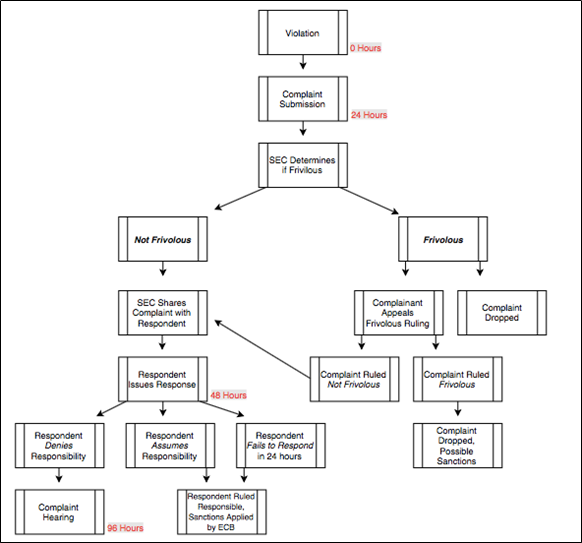 Early Campaigning  3±3 Demerits  Violations on Campaign Materials  3±3 Demerits  Unauthorized Endorsements  2±1 Demerits  Overspending of Campaign Funds  4±4 Demerits  Prohibited Use of Social Media  2±1 Demerits  Bribery I  3±2 Demerits  Bribery II  4±2 Demerits  Falsification of Campaign Documents  8±2 Demerits  Harmful or Malicious Behavior  4±3 Demerits  Harassment Against Candidates, Parties, Adherents, or Voters  8±2 Demerits  Accumulation of Ten (10) Demerits  Disqualification  